ΕΛΛΗΝΙΚΗ ΔΗΜΟΚΡΑΤΙΑ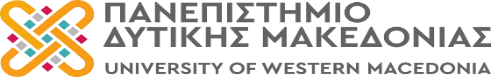 ΠΡΑΚΤΙΚΟ ΑΝΑΚΗΡΥΞΗΣ ΥΠΟΨΗΦΙΩΝ(ΟΡΘΗ ΕΠΑΝΑΛΗΨΗ)ΓΙΑ ΤΗΝ ΕΚΛΟΓΙΚΗ ΔΙΑΔΙΚΑΣΙΑ ΑΝΑΔΕΙΞΗΣ ΕΚΠΡΟΣΩΠΩΝ ΦΟΙΤΗΤΩΝ/ΤΡΙΩΝ  ΓΙΑ ΤΗΝ ΚΟΣΜΗΤΕΙΑ ΤΗΣ ΣΧΟΛΗΣ ΕΠΙΣΤΗΜΩΝ ΥΓΕΙΑΣ ΤΟΥ ΠΑΝΕΠΙΣΤΗΜΙΟΥ ΔΥΤΙΚΗΣ ΜΑΚΕΔΟΝΙΑΣ Στην Πτολεμαΐδα  σήμερα την 18-12-2023, ημέρα Δευτέρα και ώρα 10:00 π.μ.,  λόγω ένστασης ενός από τους υποψηφίους Γ΄ Κύκλου Σπουδών, συνήλθε εκ νέου η  Τριμελής Εφορευτική Επιτροπή των εκλογών για την ανάδειξη εκπροσώπων φοιτητών/τριών για την Κοσμητεία της Σχολής Επιστημών Υγείας του Πανεπιστημίου Δυτικής Μακεδονίας, σύμφωνα με την υπ΄ αριθμ   18/15-11-2023 Προκήρυξη (ΑΔΑ: 98ΩΒ469Β7Κ-ΘΚ0) , που έχει ορισθεί με την υπ΄ αριθμ. πρωτ. 29/29-11-2023 (ΑΔΑ: 68Κ9469Β7Κ-56Υ) Πράξη της Κοσμήτορος της Σχολής Επιστημών Υγείας του Πανεπιστημίου Δυτικής Μακεδονίας, κατόπιν διενέργειας  ηλεκτρονικής κλήρωσης και αποτελείται από τους:Ντιούδη Αναστασία, ως ΠρόεδροςΑφεντουλίδου Ελευθερία, ως μέλοςΙωακείμ Βασιλική, ως μέλοςΚατόπιν ενστάσεως πραγματοποιήθηκε εκ νέου έλεγχος στις 18-12-2023 , σύμφωνα με το άρθρο 8 5220/2022(υπέρβαση 3ετίας) , λόγω υποβολής ένστασης από τον κύριο Σαββίδη Γεώργιο στις 18-12-2023 και ώρα 10:24 π.μ. .Α. Η επιτροπή αφού εξέτασε τις παρακάτω αιτήσεις των ενδιαφερομένων για την ανάδειξη εκπροσώπων φοιτητών/τριών  για την Κοσμητεία της Σχολής Επιστημών Υγείας  του Πανεπιστημίου Δυτικής Μακεδονίας:ΑΙΤΗΣΕΙΣ ΥΠΟΨΗΦΙΟΤΗΤΩΝ ΓΙΑ ΤΗΝ ΑΝΑΔΕΙΞΗ ΕΚΠΡΟΣΩΠΩΝ ΦΟΙΤΗΤΩΝ ΓΙΑ ΤΗΝ ΚΟΣΜΗΤΕΙΑ ΤΗΣ ΣΧΟΛΗΣ ΕΠΙΣΤΗΜΩΝ ΥΓΕΙΑΣΑ΄ΚΥΚΛΟΣ ΣΠΟΥΔΩΝΗλιοπούλου Κερασίνα του ΔημητρίουΤσαμήτας Παναγιώτης – Γεώργιος του ΝικολάουΓ΄ΚΥΚΛΟΣ ΣΠΟΥΔΩΝΣαββίδης Γεώργιος του ΣεραφείμΧριστοφορίδης Χρήστος του ΒασιλείουΓραμμένου Μαρία του ΓεωργίουΔιαπιστώνουμεΌτι οι αιτήσεις υποψηφιότητας των ανωτέρω εκπροσώπων φοιτητών/τριων Α΄ κύκλου πληρούν τις προϋποθέσεις του νόμου και με βάση την υπεύθυνη δήλωσή τους, δε συντρέχουν στο πρόσωπό τους κωλύματα εκλογιμότητας. Ωστόσο, όσον αφορά τις αιτήσεις του Γ΄ κύκλου Σπουδών δέχεται την αίτηση του κυρίου Σαββίδη Γεωργίου του Σεραφείμ, απορρίπτει την αίτηση του κυρίου  Χριστοφορίδη Χρήστου του Βασιλείου, επειδή διαπιστώθηκε ότι συντρέχει στο πρόσωπό του κώλυμα εκλογιμότητας , και συγκεκριμένα σύμφωνα με το υπ ’αριθμόν άρθρο  8 παράγραφος 3 5220/2022 ,  υπέρβαση της ελάχιστης διάρκειας σπουδών από την ημερομηνία εγγραφής του και δέχεται ληξιπρόθεσμα την αίτηση της κυρίας Γραμμένου Μαρίας με βάση το πρακτικό καταμέτρησης ψήφων, ως αναπληρώτρια εκπρόσωπος Γ΄ κύκλου Σπουδών . Κατόπιν, η κυρία Γραμμένου απέσυρε την υποψηφιότητά της , με ηλεκτρονικό μήνυμα στη γραμματεία της Σχολής Επιστημών Υγείας του ΠΔΜ . Λαμβάνοντας υπόψιν τα παραπάνω ανακυρρήσουμε του εξής υποψηφίους :ΑΝΑΚΗΡΥΞΗ ΥΠΟΨΗΦΙΩΝ ΚΑΤ΄ΑΛΦΑΒΗΤΙΚΗ ΣΕΙΡΑΓΙΑ ΤΗΝ ΚΟΣΜΗΤΕΙΑ ΤΗΣ ΣΧΟΛΗΣ ΕΠΙΣΤΗΜΩΝ ΥΓΕΙΑΣ ΤΟΥ ΠΔΜΑνακηρύσσει ως υποψηφίους τους:Α΄ΚΥΚΛΟΣ ΣΠΟΥΔΩΝΗλιοπούλου Κερασίνα του ΔημητρίουΤσαμήτας Παναγιώτης – Γεώργιος του ΝικολάουΓ΄ΚΥΚΛΟΣ ΣΠΟΥΔΩΝΣαββίδης Γεώργιος του ΣεραφείμΒ. Οι εκλογές θα διεξαχθούν με τη διαδικασία ηλεκτρονικής ψηφοφορίας την 19/12/2023, ημέρα Τρίτη από τις 9:00 π.μ. έως τις 14:00 μ.μ. και τυχόν επαναληπτική ηλεκτρονική ψηφοφορία θα διεξαχθεί την 20/12/2023, ημέρα Τετάρτη, από τις 9:00 π.μ. έως τις 14:00 μ.μ..Το πρακτικό αυτό, συντάχθηκε, αναγνώστηκε και υπογράφηκε σε δύο αντίτυπα, από όλα τα μέλη της εφορευτικής επιτροπής.ΤΑ  ΜΕΛΗ  ΤΗΣ  ΕΦΟΡΕΥΤΙΚΗΣ  ΕΠΙΤΡΟΠΗΣΝτιούδη ΑναστασίαΑφεντουλίδου ΕλευθερίαΙωακείμ ΒασιλικήΤο πρακτικό αυτό θα αναρτηθεί στο διαδικτυακό τόπο του Πανεπιστημίου Δυτικής Μακεδονίας και στην ιστοσελίδα του Τμήματος.* το πρακτικό βρίσκεται υπογεγραμμένο στο αρχείο